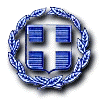 ΕΛΛΗΝΙΚΗ ΔΗΜΟΚΡΑΤΙΑ                               ΥΠΗΡΕΣΙΑ: ΣΥΝΤΑΞΗ ΣΤΡΑΤΗΓΙΚΟΥ ΝΟΜΟΣ ΛΑΚΩΝΙΑΣ                                          ΣΧΕΔΙΟΥ ΜΑΡΚΕΤΙΝΓΚ  ΓΙΑ ΤΟΝΔΗΜΟΣ ΣΠΑΡΤΗΣ                                             ΤΟΥΡΙΣΜΟ	Δ/ΝΣΗ ΟΙΚΟΝΟΜΙΚΩΝ ΥΠΗΡΕΣΙΩΝ             CPV: 79930000-2ΤΜΗΜΑ ΠΡΟΜΗΘΕΙΩΝ & ΕΡΓΑΣΙΩΝ            ΕΝΤΥΠΟ ΠΡΟΣΦΟΡΑΣΓια την υπηρεσία με τίτλο: «ΣΥΝΤΑΞΗ ΣΤΡΑΤΗΓΙΚΟΥ ΣΧΕΔΙΟΥ ΜΑΡΚΕΤΙΝΓΚ  ΓΙΑ ΤΟΝ ΤΟΥΡΙΣΜΟ» σύμφωνα με την αρίθμ. 4/2020 μελέτη του Τμήματος  Τουρισμού της Δ/νσης Προγραμματισμού και ΑνάπτυξηςΟ κατωτέρω υπογράφων, δηλώνω υπεύθυνα ότι :α) Το έντυπο οικονομικής προσφοράς μας, είναι αυτό που συντάχθηκε από την Αναθέτουσα Αρχή, χωρίς καμία τροποποίηση. β) Η προσφορά αυτή ισχύει για 90 ημέρες από την υποβολή στο Δήμο. γ) Οι αναγραφόμενες τιμές θα παραμείνουν αμετάβλητες ως την ολοκλήρωση της σύμβασης. δ) Λάβαμε γνώση των προδιαγραφών των προς υλοποίηση υπηρεσιών  τις οποίες αποδεχόμαστε χωρίς επιφύλαξη. ε) Η καθαρή αξία συμπεριλαμβάνει τις νόμιμες κρατήσεις (ΠΛΗΝ ΦΠΑ που βαρύνει το Δήμο).                                  Σπάρτη,………../…………../2020                                               Ο Προσφέρων                                        (Σφραγίδα& υπογραφή)ΕΠΩΝΥΜΙΑ Α.Φ.Μ. ΕΔΡΑ ΣΤΟΙΧΕΙΑ ΕΠΙΚΟΙΝΩΝΙΑΣ (τηλέφωνο, FAX & e-mail ΣΤΟΙΧΕΙΑ ΕΠΙΚΟΙΝΩΝΙΑΣ (τηλέφωνο, FAX & e-mail Α/ΑΠεριγραφή υπηρεσίαςΜονάδα μέτρησηςΠοσότηταΔαπάνη1Σύνταξη στρατηγικού σχεδίου μάρκετινγκ για τον τουρισμό σύμφωνα με την αριθμ. 4/2020 μελέτη Τμήματος  Τουρισμούκατ' αποκοπή1ΣύνολοΣύνολοΣύνολοΣύνολοΦΠΑ 24%ΦΠΑ 24%ΦΠΑ 24%ΦΠΑ 24%Σύνολο δαπάνηςΣύνολο δαπάνηςΣύνολο δαπάνηςΣύνολο δαπάνης